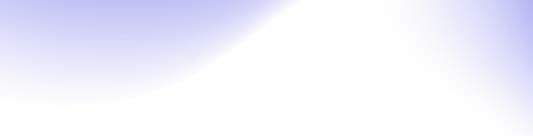 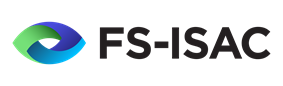 Summary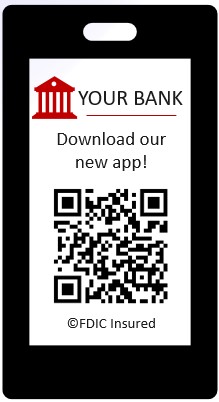 